Wtorek 31.03.2020„Traktor”-  rozwiązywanie zagadki A. Maćkowiaka.Pojazd na wsi używany,Jest ciągnikiem także zwany, Bo przyczepę ciągnąć może, A poza tym pole orze. (traktor),,Inne pojazdy rolnicze” – praca z obrazkiem.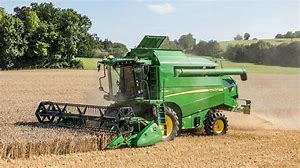 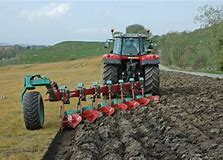 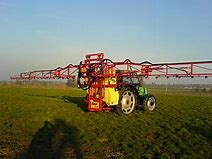 Jakie maszyny rolnicze są na obrazku?; Czy znacie ich nazwy?;  Do jakich prac one służą?; Dlaczego rolnicy do swojej pracy  wykorzystują tak różne maszyny?.„Gimnastyka buzi i języka”.„Mruczenie”- ćwiczenia rozluźniające na wydechu.„Traktor w warsztacie” – dzieci masują sobie twarz, wydając dźwięki: opukiwanie nad górną wargą (www…), pod dolną wargą (zzz…), opukiwanie klatki piersiowej (żżż…)„Przy wodopoju – krowy piją wodę” – ćwiczenia języka. Dzieci wysuwają język szeroki i na przemian wąski; płaski lub zaostrzony, a następnie unoszą lekko brzegi języka do zębów.„Traktory” – dzieci czubkiem języka dotykają górnego podniebienia, wprawiając je w drgania – naśladując odgłosy wydawane przez traktor.Dźwięki traktora.https://www.bing.com/videos/search?q=d%c5%bawi%c4%99k+traktora&view=detail&mid=5E7612F3CEB54026716F5E7612F3CEB54026716F&FORM=VIRE
Kolorowanka traktor.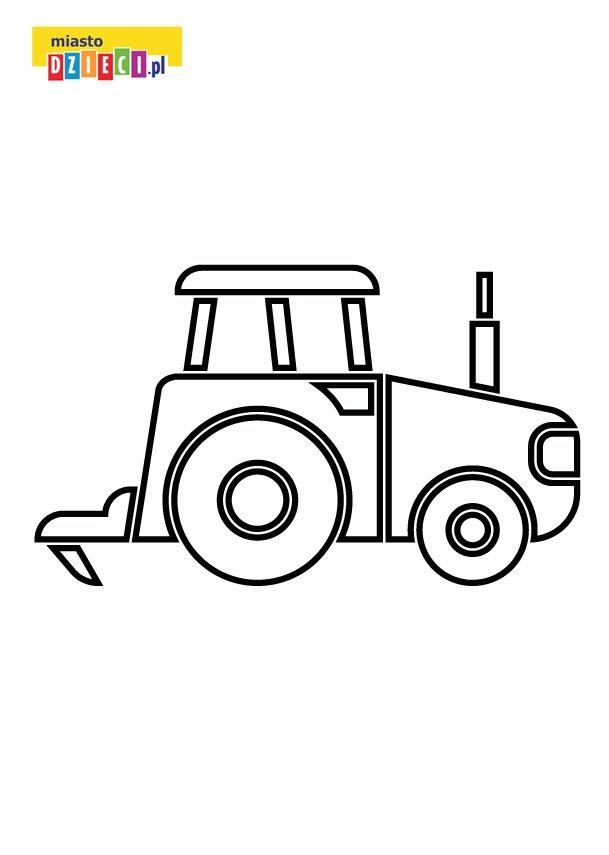                                                                                          Opracowały:                                                                                                                                                                                                                                               Ewelina Owczarek                                                                                                   Elżbieta Żulińska